№ п/пНаименование товараЕд. изм.Кол-воТехнические, функциональные характеристикиТехнические, функциональные характеристикиТехнические, функциональные характеристики№ п/пНаименование товараЕд. изм.Кол-воПоказатель (наименование комплектующего, технического параметра и т.п.)Показатель (наименование комплектующего, технического параметра и т.п.)Описание, значение1.Беседка №6БД-06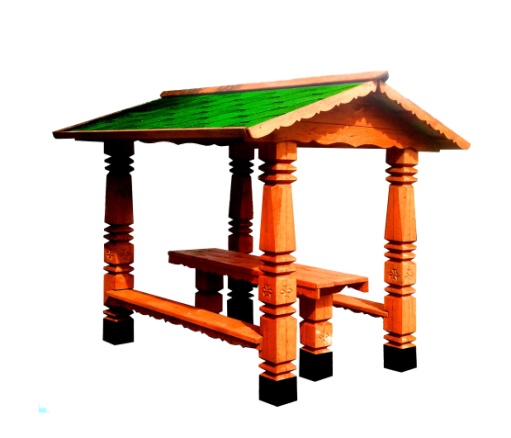 Шт. 11.Беседка №6БД-06Шт. 1Высота (мм) Высота (мм) 20001.Беседка №6БД-06Шт. 1Длина (мм)Длина (мм)20001.Беседка №6БД-06Шт. 1Ширина (мм)Ширина (мм)16001.Беседка №6БД-06Шт. 1Применяемые материалыПрименяемые материалыПрименяемые материалы1.Беседка №6БД-06Шт. 1СтолбыВ кол-ве 6шт., выполнены из бруса 140х140мм. древесины сосновых пород естественной влажности, с геометрической резьбой по дереву. Нижняя часть столба покрыта битумной мастикой с последующим бетонированиемВ кол-ве 6шт., выполнены из бруса 140х140мм. древесины сосновых пород естественной влажности, с геометрической резьбой по дереву. Нижняя часть столба покрыта битумной мастикой с последующим бетонированием1.Беседка №6БД-06Шт. 1Крыша двухскатная В кол-ве 1 шт., выполнена из доски естественной влажности и  двух  листов ОСБ с покрытием гибкой черепицей «Шинглас»В кол-ве 1 шт., выполнена из доски естественной влажности и  двух  листов ОСБ с покрытием гибкой черепицей «Шинглас»1.Беседка №6БД-06Шт. 1СкамьяВ кол-ве 2шт, выполнена из доски сосновых пород естественной влажности с покрытием антисептиком «Акватекс»В кол-ве 2шт, выполнена из доски сосновых пород естественной влажности с покрытием антисептиком «Акватекс»1.Беседка №6БД-06Шт. 1СтолешницаВ кол-ве 1шт, выполнена из доски сосновых пород естественной влажности с покрытием антисептиком «Акватекс»В кол-ве 1шт, выполнена из доски сосновых пород естественной влажности с покрытием антисептиком «Акватекс»1.Беседка №6БД-06Шт. 1МатериалыДеревянный брус и доскасосновых парод естественной влажности тщательно отшлифованы  со всех сторон и покрашен в заводских условиях антисептиком "Акватекс", гибкая черепица «Шинглас», саморезы по дереву. ГОСТ Р 52169-2012Деревянный брус и доскасосновых парод естественной влажности тщательно отшлифованы  со всех сторон и покрашен в заводских условиях антисептиком "Акватекс", гибкая черепица «Шинглас», саморезы по дереву. ГОСТ Р 52169-2012